Vollkommen kontaktlose Bedienung: Schneider Electric präsentiert KNX Tastsensor Pro TDank neuer Gestensteuerung wird der smarte Sensor zeitgemäßen Ansprüchen an Design, Komfort und Hygiene gerecht Integrierter Temperaturfühler dient als Basis einer wirtschaftlich attraktiven Komplettlösung zur Raumtemperaturregelung Ratingen, 23. April 2021 – Der Tech-Konzern Schneider Electric stellt mit dem KNX Tastsensor Pro T mit integrierter Temperaturerfassung eine weiterentwickelte Version seines bewährten Multifunktionstasters vor. Die Möglichkeit der Gestensteuerung fügt dem KNX User-Interface einen neuen Bedienmodus hinzu: Während bisher bis zu vier Raumfunktionen über den Touchscreen geregelt werden konnten, lässt sich nun zusätzlich ein alternativer Modus einstellen, der die kontaktlose Steuerung von einer Funktion erlaubt. Darüber hinaus unterstützt der eingebaute Temperaturfühler bei der smarten Regelung der Raumtemperatur und vervollständigt das bisherige KNX Sortiment von Schneider Electric in diesem Bereich. Unverändert im optisch ansprechenden, hochwertigen und facettenreichen Look der Schalterprogramme System M und System Design erhältlich, lässt sich der intuitiv bedienbare Taster auch dank seiner Funktionsflexibilität mühelos in private und öffentliche Umgebungen integrieren.Neuer „Touchless“ Bedienmodus ermöglicht höchste Hygiene und KomfortDer Markt für berührungsfreie Technologien und Tools wächst nicht erst seit 2020 rasant. Schon im Vorfeld stießen kontaktlose Türöffner, Seifenspender, Armaturen und Co. vor allem im öffentlichen Bereich auf positive Resonanz. Schneider Electric hat sich daher in seiner Produktentwicklung hochfrequentierten Bedienelementen wie Schaltern und Tastern gewidmet und seinen neuen KNX Tastsensor Pro T mit einem berührungslosen Bedienmodus ausgestattet. Einmal aktiviert, reagiert der Sensor auf voreingestellte Gesten wie horizontale oder vertikale Streichbewegungen und löst anschließend die vorher festgelegte, gewünschte Funktion aus. Auf diese Weise garantiert er eine bequeme und hygienische Steuerung von Beleuchtung, Jalousie und Szene bei gleichzeitig reduzierter Infektionsgefahr – so findet kein Kontakt mit eventuell kontaminierten Oberflächen statt.Insbesondere im Gesundheitswesen und mit Blick auf Alten- und Pflegeheime profitieren Personal und Bewohner erheblich vom innovativen Taster, indem sie ihre Raumfunktionen nunmehr hygienisch und barrierefrei per Geste regeln können. Im privaten Bereich ergänzt der Tastsensor Pro T eine smarte KNX-Hausautomationslösung um die Möglichkeit der kontaktlosen und komfortablen Steuerung, die unter anderem in Küche, Bad oder Flur das Berühren der Bedienelemente mit beispielsweise schmutzigen oder nassen Händen vermeidet. Auch lässt sich beim Betreten eines dunklen Raums nun mühelos das Licht einschalten und Lampen in ihrer Helligkeit verändern.Eingebauter Temperaturfühler als Basis für automatisierte RaumtemperaturregelungDas smarte Multifunktionsgerät, das bereits eine zentrale Steuerung von bis zu vier Funktionen für die Raumsteuerung vereint, ist ab sofort mit einem Temperaturfühler ausgestattet. Da dementsprechend auf einen separaten Temperatursensor verzichtet werden kann, reduziert sich nicht nur die Anzahl der an der Wand angebrachten Bedienelemente um ein weiteres Gerät, auch Installation und Inbetriebnahme sind vereinfacht. Zusammen mit dem neuen SpaceLogic KNX Ventilantriebsaktor mit Regelung für Heizkörper, Fußbodenheizung und Deckenkühlung bietet Schneider Electric nun eine wirtschaftlich attraktive Komplettlösung für die automatisierte Steuerung der Raumtemperatur. Der KNX Tastsensor Pro T leitet dafür seine erhobenen Temperaturwerte an den Aktor weiter, der zur logarithmischen Regelung in einer Heizkurve befähigt ist. Insgesamt können dabei bis zu sechs unabhängige Regler zur Regelung von wiederum bis zu sechs Räumen oder Zonen eingesetzt werden.Über Schneider ElectricWir von Schneider Electric möchten die optimale Nutzung von Energie und Ressourcen für alle ermöglichen und damit den Weg zu Fortschritt und Nachhaltigkeit ebnen. Wir nennen das Life Is On.Wir sind Ihr digitaler Partner für Nachhaltigkeit und Effizienz.Wir fördern die digitale Transformation durch die Integration weltweit führender Prozess- und Energietechnologien, durch die Vernetzung von Produkten mit der Cloud, durch Steuerungskomponenten sowie mit Software und Services über den gesamten Lebenszyklus hinweg. So ermöglichen wir ein integriertes Management für private Wohnhäuser, Gewerbegebäude, Rechenzentren, Infrastruktur und Industrien.Die tiefe Verankerung in den weltweiten lokalen Märkten macht uns zu einem nachhaltigen globalen Unternehmen. Wir setzen uns für offene Standards und für offene partnerschaftliche Eco-Systeme ein, die sich mit unserer richtungsweisenden Aufgabe und unseren Werten Inklusion und Empowerment identifizieren. www.se.comFolgen Sie uns auf:   Hashtags: #SchneiderElectric #LifeIsOn #InnovationAtEveryLevel #EcoStruxure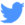 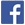 